ΧΟΡΗΓΟΣ ΜΕΤΑΚΙΝΗΣΕΩΝ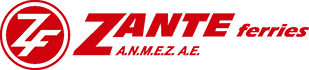 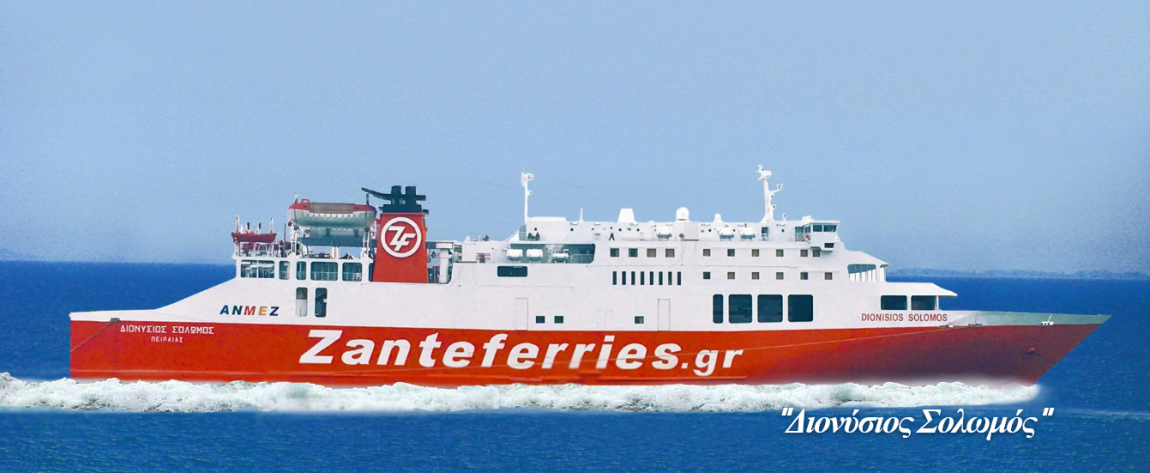 ΧΟΡΗΓΟΙ ΔΙΑΜΟΝΗΣ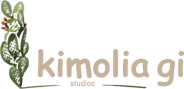 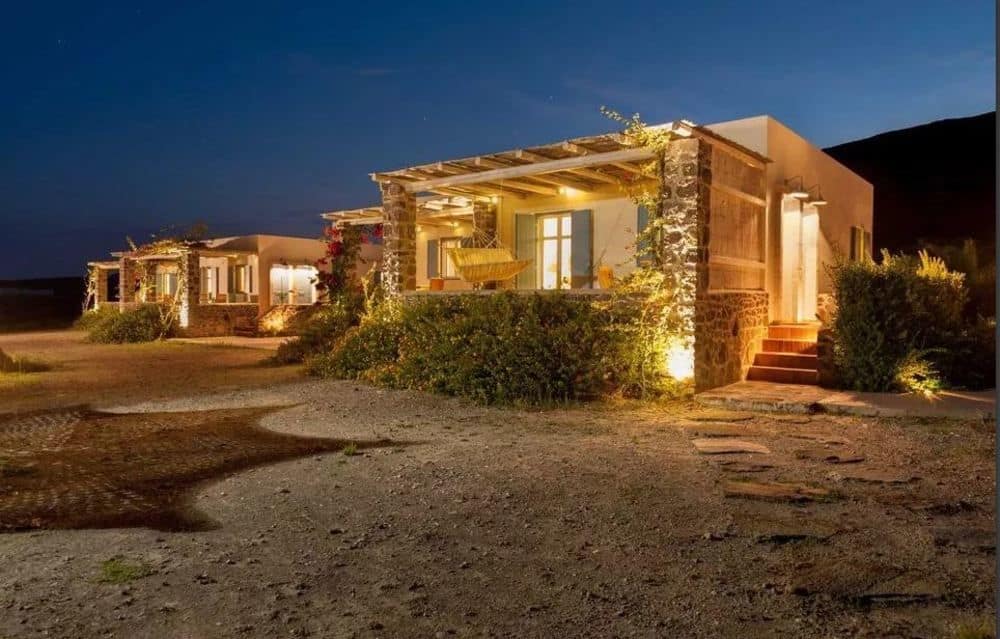 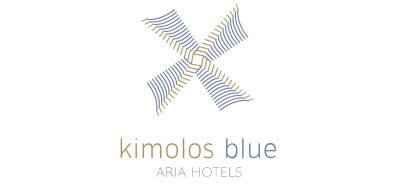 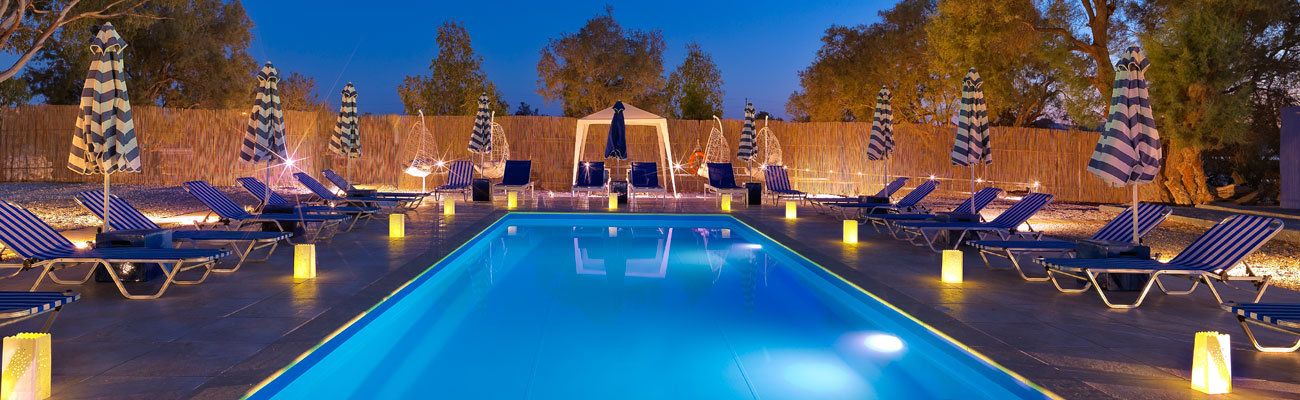 ΧΟΡΗΓΟΙ ΔΙΑΤΡΟΦΗΣ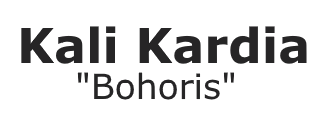 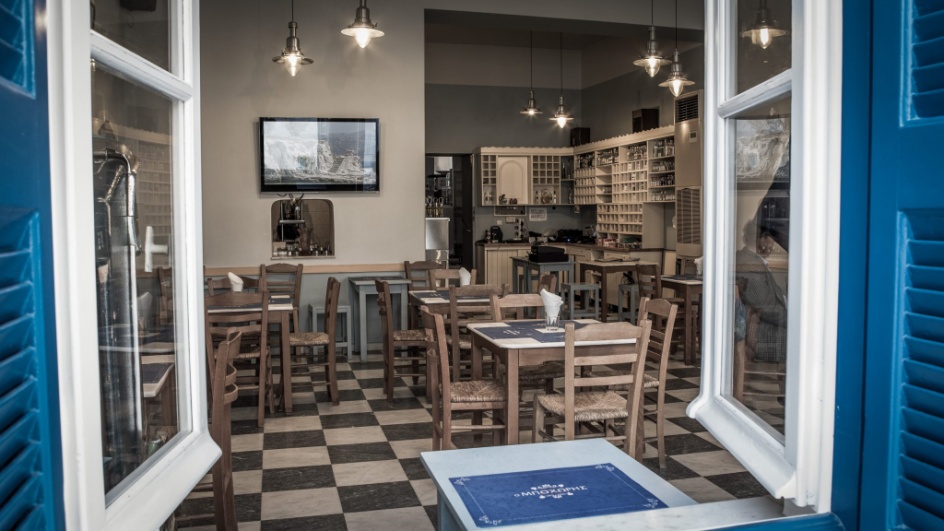 Κύμα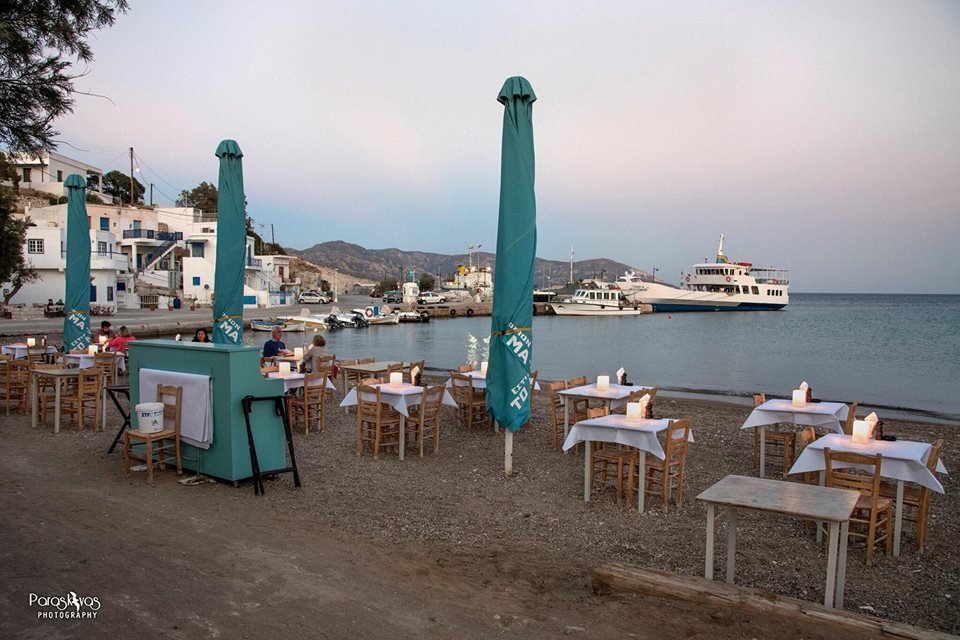 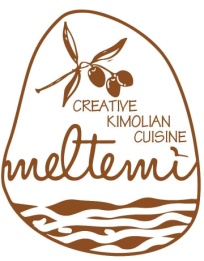 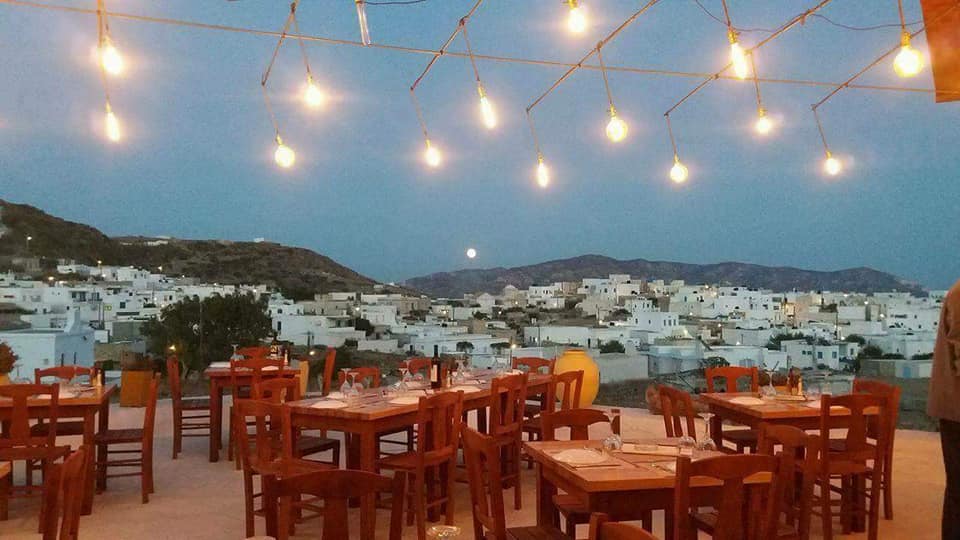 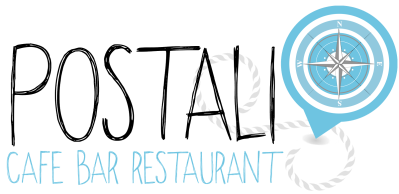 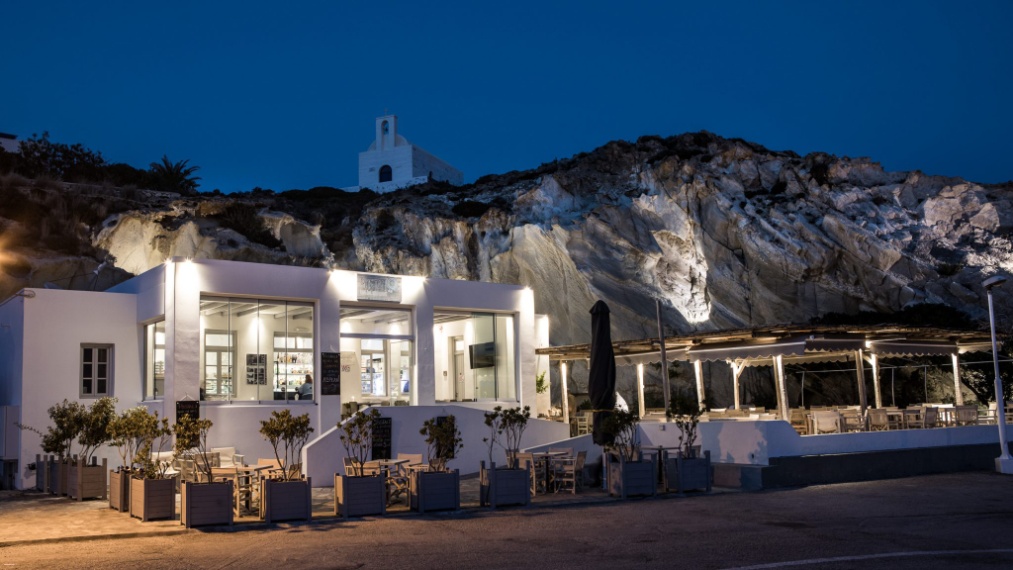 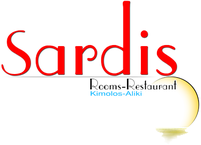 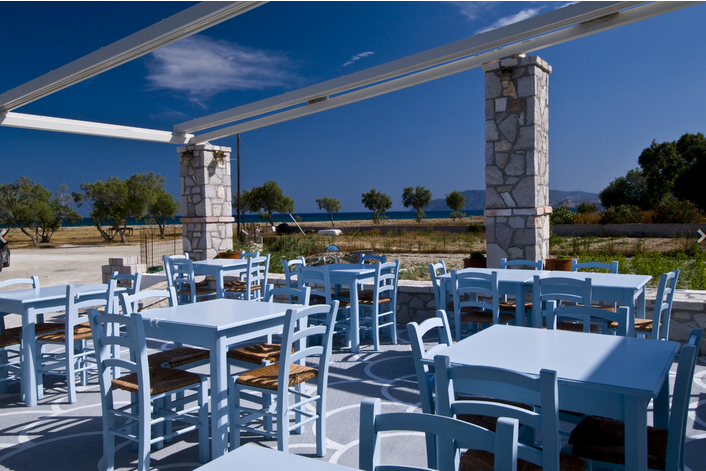 